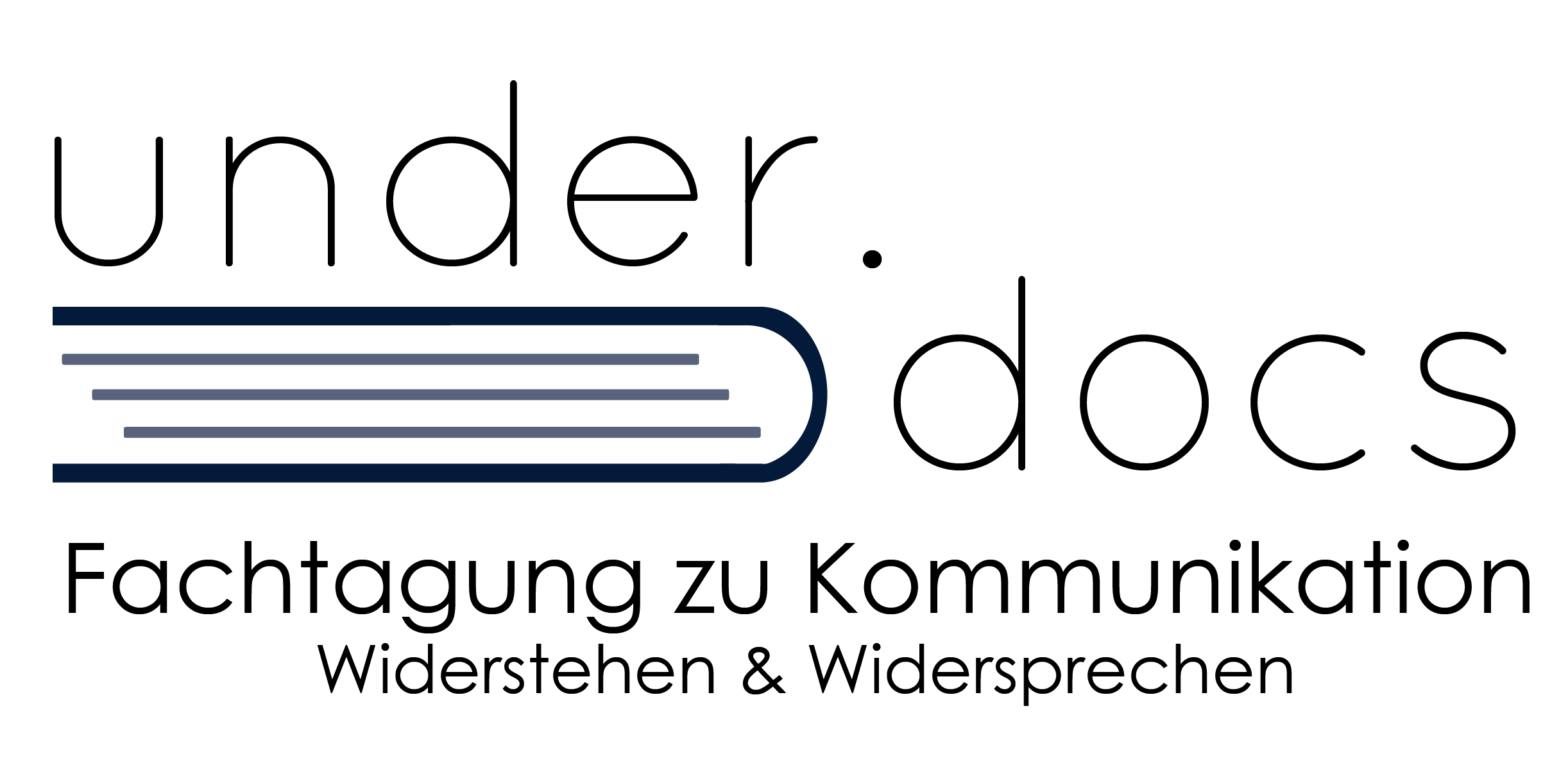 TitelUntertitelEinreichung für die Vortragsreihe | Lang- / Kurzvortrag / PosterpräsentationName und akademischer GradGgf. Universität und Institut und aktuelle Studienrichtung(en)Optional: Anzahl der bereits studierten SemesterKontaktadresseE-MailTelefonTitelUntertitelEinreichung für die Vortragsreihe | Lang- / Kurzvortrag / Posterpräsentation[Bitte sowohl am Titelblatt wie auch hier anführen.]Einleitung und Fragestellung / eigenständiger TitelLorem ipsum dolor sit amet, consetetur sadipscing elitr, sed diam nonumy eirmod tempor invidunt ut labore et dolore magna aliquyam erat, sed diam voluptua. Theoretische Rahmung / eigenständiger TitelLorem ipsum dolor sit amet, consetetur sadipscing elitr, sed diam nonumy eirmod tempor invidunt ut labore et dolore magna aliquyam erat, sed diam voluptua. Methode und Herangehensweise / eigenständiger TitelLorem ipsum dolor sit amet, consetetur sadipscing elitr, sed diam nonumy eirmod tempor invidunt ut labore et dolore magna aliquyam erat, sed diam voluptua. Ergebnisse / eigenständiger TitelLorem ipsum dolor sit amet, consetetur sadipscing elitr, sed diam nonumy eirmod tempor invidunt ut labore et dolore magna aliquyam erat, sed diam voluptua. Fazit / eigenständiger TitelLorem ipsum dolor sit amet, consetetur sadipscing elitr, sed diam nonumy eirmod tempor invidunt ut labore et dolore magna aliquyam erat, sed diam voluptua. Literatur[Die beispielhafte Gliederung kann, muss jedoch nicht übernommen werden.]